GUVERNUL ROMÂNIEI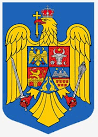 HOTĂRÂREprivind modificarea și completarea inventarului bunurilor din domeniul public al statului, administrate de Ministerul Transporturilor, concesionate Companiei Naționale de Căi Ferate ”CFR”- S.A, prevăzute în anexa nr. 16 la Hotărârea Guvernului nr. 1705/2006 pentru aprobarea inventarului centralizat al bunurilor din domeniul public al statuluiÎn temeiul art. 108 din Constituţia României, republicată, al art. 288 din  Ordonanța de urgență a Guvernului nr. 57/2019 privind Codul administrativ și având în vedere prevederile art. 2 alin. (1) şi alin.(5) din Hotărârea Guvernului nr. 1705/2006 pentru aprobarea inventarului centralizat al bunurilor din domeniul public al statului, cu modificările şi completările ulterioare, precum și ale art. 7 alin. (1) din Legea contabilității nr. 82/1991, republicată, cu modificările și completările ulterioare,Guvernul României adoptă prezenta hotărâre, Art. 1 Se aprobă radierea din inventarul centralizat al bunurilor din domeniul public al statului a numerelor MFP 147813, 147824 și 147825, ca urmare a înregistrării eronate a acestora în inventarul centralizat, conform anexei nr. 1, care face parte integrantă din prezenta hotărâre.Art. 2 Se aprobă modificarea și completarea , după caz, a datelor de identificare a unor bunuri imobile aparținând domeniului public al statului, aflate în administrarea Ministerului Transporturilor și în concesiunea Companiei Naţionale de Căi Ferate ”CFR”- S.A, având datele de identificare prevăzute în anexa nr. 2, ca urmare a efectuării lucrărilor tehnice de cadastru sau a revizuirii măsuratorilor iniţiale, în condițiile legii.Art. 3 Se aprobă modificarea și completarea datelor de identificare și a valorii de inventar a unor bunuri din domeniul public al statului, aflate în administrarea Ministerului Transporturilor și în concesiunea Companiei Naţionale de Căi Ferate ”CFR”- S.A, ca urmare a inventarierii anuale efectuate în anul 2018, conform anexei nr. 3, care face parte integrantă din prezenta hotărâre.Art. 4  (1)  Ministerul  Transporturilor îşi va actualiza în mod corespunzător datele în evidenţa cantitativ-valorică și  împreună cu Ministerul  Finanțelor  Publice,  va opera modificările corespunzătoare  în  inventarul  centralizat  al  bunurilor din domeniul public al statului, aprobat prin  Hotărârea  Guvernului  nr. 1705 / 2006, publicată în Monitorul Oficial al României, Partea I, nr. 1020 şi 1020 bis din 21 decembrie 2006, cu modificările și completările ulterioare;           (2) Contractul de concesiune încheiat între Ministerul Transporturilor, în calitate de autoritate concedentă competentă şi Compania Naţională de Căi Ferate ”CFR”- S.A., în calitate de concesionar, având ca obiect bunurile aflate în domeniul public al statului, care fac parte din inventarul centralizat supus actualizării, modificării și completării potrivit prezentei hotărâri, va fi modificat/actualizat în mod corespunzător, conform prevederilor legale în vigoare.PRIM-MINISTRUVASILICA-VIORICA DĂNCILĂ